Б А Р А Њ Еза пренасочување на средстваПодатоци за подносителот на барањето :* Задолжително да се пополниБарам да се изврши пренасочување на ______________ денари уплатени на __.__.____ година, од уплатна сметка  _________________, на уплатна сметка _________________, на име ____________________________________________________________________.Образложение (основ на пренасочување) ________________________________________________________________________________________________________________________________________________________________________________________________Приложувам : Фотокопија од уплатница (оригинал на увид)Решение  Уплатница на име -  Административна такса за списи и дејствија на уплатна сметка      840-185-03182, приходна шифра - 722315, програма -00, во износ од 50,00 денари.                                                                                                       Изјава: Изјавувам дека сум согласен моите лични податоци да се користат за потребите на Град Скопје во постапката за решавање на предметот.                                                                                                                                          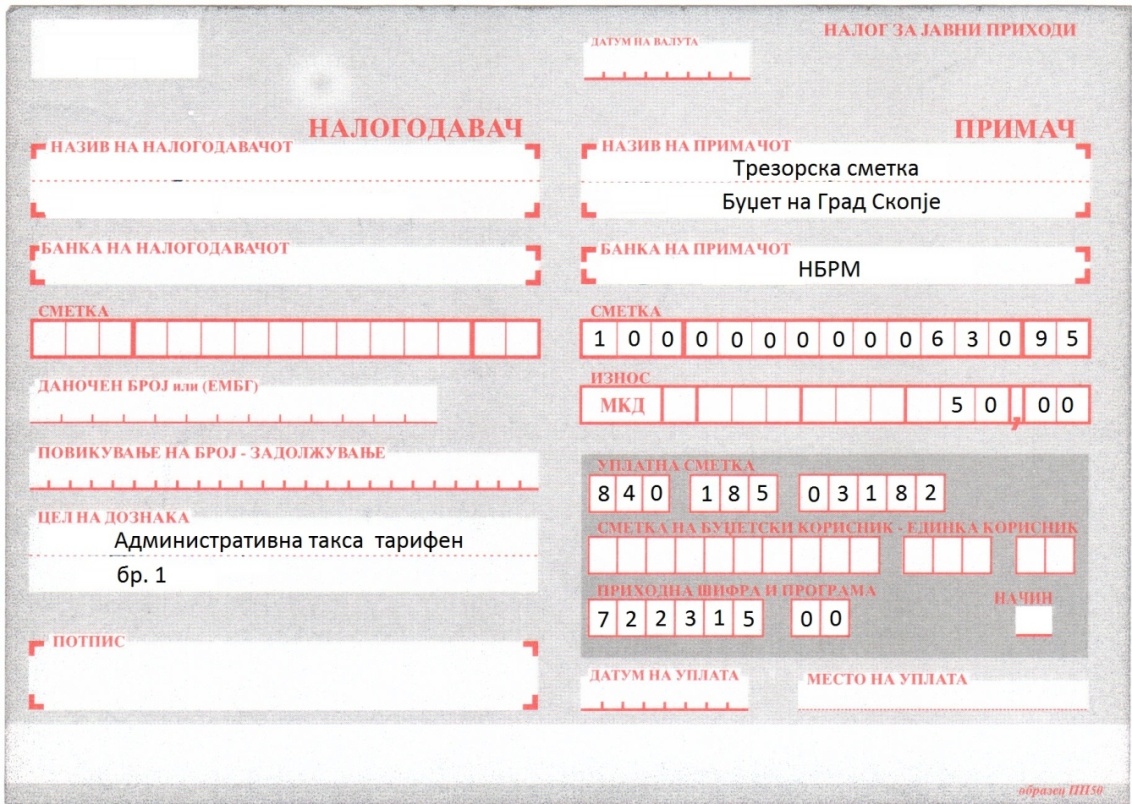 Напомена: Aдминистративната такса за услугите на Град Скопје имате можност да ја уплатите со платежна картичка преку ПОС терминалите поставени на шалтерите на Град Скопје барака 16.Име и презиме (назив на фирма) *ЕМБГ/ЕДБ *Улица и бројКонтакт телефон - фиксенКонтакт телефон -мобилен e-mailСкопје, __.__.20__ годинаБарател__________________________